Приложение № 2                                             к извещению об осуществлении закупкиМУНИЦИПАЛЬНЫЙ Контракт (ПРОЕКТ) № _________ Идентификационный код закупки – 233220901107922090100102770014211244Администрация города Рубцовска Алтайского края, именуемая в дальнейшем «Заказчик», в лице _______________________, действующего на основании ___________, с одной стороны, и ___________________, именуемый в дальнейшем «Подрядчик», в лице __________________, действующего на основании ___________________, вместе именуемые «Стороны», в соответствии с законодательством Российской Федерации и иными нормативными правовыми актами о контрактной системе в сфере закупок, и на основании протокола _________ от _________ № _____ заключили настоящий муниципальный контракт, именуемый в дальнейшем «Контракт», о нижеследующем:Предмет Контракта1.1. Подрядчик обязуется собственными и (или) привлеченными силами своевременно выполнить на условиях Контракта работы по ремонту тротуаров с восточной стороны МБОУ ДОД "Детский сад № 57 "Аленушка", от остановки общественного транспорта "Южная" к зданию № 236Б по пр. Ленина и подходов к пешеходному переходу через пр. Ленина на пересечении с проездом Промышленным в городе Рубцовске в 2023 году (далее – «работа») в соответствии с техническим заданием (Приложение № 1 к Контракту), локальным сметным расчетом (Приложение № 2 к Контракту) в сроки, указанные в Контракте, и сдать результат работы Заказчику, а Заказчик обязуется принять результат работы и оплатить его.1.2. Состав и объем работы определяется Приложениями № 1, 2 к Контракту.1.3. Место выполнения работ: Российская Федерация, Алтайский край, город Рубцовск, тротуары с восточной стороны МБОУ ДОД "Детский сад № 57 "Аленушка", от остановки общественного транспорта "Южная" к зданию № 236Б по пр. Ленина и подходы к пешеходному переходу через пр. Ленина на пересечении с проездом Промышленным.Цена Контракта и порядок оплатыЦена Контракта является твердой и определяется на весь срок исполнения Контракта, не может изменяться в ходе исполнения Контракта, за исключением случаев, установленных Контрактом и (или) предусмотренных законодательством Российской Федерации.2.1.	Цена Контракта составляет: ________ (______) рублей ____ копеек (с НДС/без НДС).В случае если в соответствии с законодательством Российской Федерации о налогах и сборах налоги, сборы и иные обязательные платежи в бюджеты бюджетной системы Российской Федерации, связанные с оплатой Контракта, подлежат уплате в бюджеты бюджетной системы Российской Федерации Заказчиком, то сумма, подлежащая уплате Заказчиком по Контракту юридическому лицу или физическому лицу, в том числе зарегистрированному в качестве индивидуального предпринимателя, уменьшается на размер таких налогов, сборов и иных обязательных платежей.В общую цену Контракта включены все расходы Подрядчика, необходимые для осуществления им своих обязательств по Контракту в полном объеме и надлежащего качества, в том числе все подлежащие к уплате налоги, сборы и другие обязательные платежи и иные расходы, связанные с выполнением работы.Оплата по Контракту производится в следующем порядке:Оплата производится в безналичном порядке путем перечисления Заказчиком денежных средств на указанный в Контракте расчетный счет Подрядчика.Оплата осуществляется в рублях Российской Федерации за счет средств бюджета муниципального образования город Рубцовск Алтайского края.КБК: 303 0314 10000Р6099 244.Авансовые платежи по Контракту не предусмотрены.Оплата выполненной работы (ее результата) осуществляется в срок не более 7 (семи) рабочих дней с даты подписания Сторонами документа(ов) о приемке, предусмотренного(ых) пунктом 5.3. Контракта.В случае начисления Заказчиком Подрядчику неустоек (штрафов, пеней), предъявления требования об уплате неустоек (штрафов, пеней) и подписания Сторонами документа(ов) о приемке, предусмотренного(ых) пунктом 5.3. Контракта, Заказчиком осуществляется удержание суммы неисполненных Подрядчиком требований об уплате неустоек (штрафов, пеней), предъявленных Заказчиком, из суммы, подлежащей оплате Подрядчику.Обязательства Заказчика по оплате цены Контракта считаются исполненными с момента списания денежных средств в размере, установленном Контрактом, с лицевого счета Заказчика. За дальнейшее прохождение денежных средств Заказчик ответственности не несет.В случае уменьшения Заказчику соответствующими государственными органами в установленном порядке ранее утвержденных бюджетных ассигнований, приводящего к невозможности исполнения Заказчиком обязательств по Контракту, о чем Заказчик уведомляет Подрядчика, Стороны согласовывают в соответствии с законодательством Российской Федерации новые условия Контракта, в том числе по цене и (или) срокам исполнения Контракта и (или) объему работы.Работа, выполненная с изменением или отклонением от условий Контракта, не оформленная в установленном Контрактом порядке и (или) действующим законодательством, оплате не подлежит.При наличии необходимых средств в связи с перераспределением объемов финансирования с последующих периодов на более ранние периоды Заказчик по согласованию с Подрядчиком в соответствии с дополнительным соглашением о перераспределении объемов финансирования к Контракту принимает досрочно выполненные Подрядчиком работы и оплачивает их в соответствии с условиями Контракта и графиком оплаты выполненных по Контракту работ (при наличии такого графика).В случае если сторонами принято решение о сокращении сроков исполнения Контракта в связи с перераспределением объемов финансирования с последующих периодов на более ранние периоды без изменения объемов и содержания работ, цена Контракта не изменяется.Права и обязанности СторонЗаказчик имеет право:3.1.1. Во всякое время проверять ход и качество работ, выполняемых Подрядчиком, не вмешиваясь в его деятельность.3.1.2. Если Подрядчик не приступает своевременно к исполнению Контракта или выполняет работы настолько медленно, что окончание их к сроку становится явно невозможным, отказаться от исполнения Контракта и потребовать возмещения убытков, уведомив об этом Подрядчика в порядке, установленном Контрактом.3.1.3. Если во время выполнения работ станет очевидным, что они не будут выполнены надлежащим образом, назначить Подрядчику разумный срок для устранения недостатков и при неисполнении Подрядчиком в назначенный срок этого требования отказаться от Контракта либо поручить устранение недостатков другому лицу за счет Подрядчика, а также потребовать возмещения убытков. О назначении срока для устранения недостатков заказчик обязан уведомить Подрядчика в течение 3 (трёх) дней со дня его назначения в порядке, установленном Контрактом.3.1.4. Требовать от Подрядчика надлежащего выполнения работ по Контракту в соответствии с условиями Контракта, а также требовать своевременного устранения недостатков, выявленных как в ходе приемки выполненных работ, так и в течение гарантийных сроков.3.1.5. Определять лиц, непосредственно участвующих в контроле за ходом выполнения Подрядчиком работ по ремонту и (или) участвующих в приемке работ по ремонту.3.1.6. Устанавливать требования к гарантии качества выполненных работ, требования к гарантийным срокам, а также порядок и срок предоставления Подрядчиком обеспечения гарантийных обязательств в соответствии с законодательством Российской Федерации. 3.1.7. В случае досрочного исполнения Подрядчиком обязательств по выполнению работ, Заказчик вправе при условии наличия лимитов бюджетных обязательств в связи с перераспределением объемов финансирования с последующих периодов на более ранние периоды принять выполненные Подрядчиком работы в установленном Контрактом порядке и оплатить их в соответствии с условиями Контракта. Цена Контракта при досрочном выполнении Подрядчиком работ по Контракту, их приемке и оплате Заказчиком изменению не подлежит.3.1.8. Отказаться (полностью или частично) от приемки и оплаты результата работы, в случае неисполнения в срок или ненадлежащего исполнения Подрядчиком принятых на себя обязательств в соответствии с условиями Контракта.3.1.9. Требовать возмещения убытков, причиненных по вине Подрядчика.3.1.10. Направлять в саморегулируемую организацию жалобы на действия (бездействия) Подрядчика – члена данной саморегулируемой организации и иные обращения на нарушения обязательных требований, требований законодательства Российской Федерации о градостроительной деятельности, требований технических регламентов, обязательных требований стандартов на процессы выполнения работ по строительству, реконструкции, капитальному ремонту объектов капитального строительства, утвержденных соответствующим Национальным объединением саморегулируемых организаций, стандартов и внутренних документов саморегулируемой организации в целях применения мер дисциплинарного воздействия, предусмотренных действующим законодательством.3.1.11. В любое время в ходе производства работы производить выверку объемов выполненной Подрядчиком работы. Для производства выверки объемов работы и составления акта контрольного обмера фактически выполненной работы, Заказчик не позднее, чем за 3 (три) рабочих дня до даты выверки, направляет Подрядчику письменный вызов на место выполнения работы. В случае неявки уполномоченного надлежащим образом представителя Подрядчика либо его необоснованного отказа от подписания акта контрольного обмера, об этом производится соответствующая отметка в акте контрольного обмера, и он принимается Заказчиком без участия Подрядчика и является допустимым и достаточным доказательством объемов работы, фактически выполненной Подрядчиком. Заказчик вправе привлечь к проведению выверки объемов работы и оформлению акта контрольного обмера третьих лиц (технического Заказчика, экспертные и иные организации).3.1.12. Осуществлять контроль выполнения мероприятий по обеспечению безопасности выполнения работы, организации производства и охраны труда, в том числе указанных в пункте 3.4.13 Контракта.3.1.13. Требовать от Подрядчика возвратить сумму излишне полученных денежных средств в случае установления контрольными органами фактов оплаты Заказчиком работы сверх фактического объема выполненной работы, завышения стоимости выполненной работы, использования при выполнении работы материалов, не предусмотренных Контрактом, изменения способа выполнения работы при отсутствии соответствующих согласований с Заказчиком.3.1.14. Осуществлять иные права, предусмотренные Контрактом и (или) законодательством Российской Федерации.3.2. Заказчик обязан:3.2.1. Оплачивать результаты фактически выполненных по Контракту и принятых работ в размерах, установленных Контрактом, в соответствии с положениями части 13.1 статьи 34 Федерального закона о Контрактной системе о сроках оплаты Заказчиком выполненных работ.3.2.2. Для проверки представленных Подрядчиком результатов выполненных работ, предусмотренных Контрактом, в части их соответствия условиям Контракта, в том числе техническому заданию или локальному сметному расчету, которые являются неотъемлемой частью Контракта, проводить экспертизу результатов выполненных работ.3.2.3. Экспертиза результатов выполненных работ проводится Заказчиком своими силами или с привлечением экспертов, экспертных организаций на основании Контрактов, заключенных в соответствии с Федеральным законом о Контрактной системе. При принятии решения о приемке результатов выполненных работ, отдельных этапов исполнения Контракта или об отказе в приемке результатов выполненных работ, отдельных этапов исполнения Контракта Заказчик, приемочная комиссия (в случае ее создания) должны учитывать отраженные в заключении по результатам указанной экспертизы предложения экспертов, экспертных организаций, привлеченных для ее проведения. 3.2.4. За свой счет устранять выявленные в течение гарантийного срока дефекты и недостатки материалов, изделий, конструкций и оборудования, поставленных Заказчиком на объект в соответствии с условиями Контракта.3.2.5. Для выполнения работ по Контракту в течение 3 рабочих дней со дня заключения Контракта передать Подрядчику по акту приема-передачи строительную площадку, локальный сметный расчет, иные документы и имущество, необходимые для выполнения работ по Контракту, или обеспечить их передачу, а также осуществить иные юридически значимые действия, необходимые для выполнения работ по Контракту.3.2.6. Нести ответственность:а) за соответствие нормам законодательства Российской Федерации локального сметного расчета, наличие в локальном сметном расчете ошибок, препятствующих исполнению Подрядчиком существенных условий Контракта, в случае если разработка локального сметного расчета по ремонту осуществлялась Заказчиком;б) за качество материалов, изделий, конструкций и оборудования, поставляемых Заказчиком на объект в соответствии с условиями Контракта;в) за несвоевременную передачу строительной площадки, локального сметного расчета по ремонту, иных документов и имущества, необходимых для выполнения работ по Контракту.3.2.7. Устанавливать требования к качеству всех конструктивных элементов объекта и работ, выполненных Подрядчиком по Контракту.3.2.8. Обеспечить приемку представленного Подрядчиком результата работы, в соответствии с условиями Контракта.3.2.9. Оплатить результат работы, в соответствии с условиями Контракта.3.2.10. Направить Подрядчику требование об уплате неустоек (штрафов, пеней) за неисполнение или ненадлежащее исполнение обязательств по Контракту.3.3. Подрядчик вправе:3.3.1. Подрядчик вправе изменить способ обеспечения исполнения Контракта и (или) предоставить Заказчику взамен ранее предоставленного обеспечения исполнения Контракта новое обеспечение исполнения Контракта, размер которого может быть уменьшен в порядке и случаях, которые предусмотрены Федеральным законом № 44-ФЗ от 05.04.2013 "О Контрактной системе в сфере закупок товаров, работ, услуг для обеспечения государственных и муниципальных нужд" (далее - Федеральный закон о контрактной системе).3.3.2. Размер обеспечения исполнения Контракта уменьшается посредством направления Заказчиком информации об исполнении Подрядчиком обязательств по выполнению работы (результатов работы) или об исполнении им отдельного этапа исполнения Контракта и о стоимости исполненных обязательств для включения в соответствующий реестр контрактов, предусмотренный статьей 103 Федерального закона о контрактной системе (далее - реестр контрактов).3.3.3. Уменьшение размера обеспечения исполнения Контракта производится пропорционально стоимости исполненных обязательств, приемка и оплата которых осуществлены в порядке и сроки, предусмотренные Контрактом.Уменьшение размера обеспечения исполнения Контракта осуществляется при условии отсутствия неисполненных Подрядчиком требований об уплате неустоек (штрафов, пеней), предъявленных Заказчиком в соответствии с Федеральным законом о контрактной системе и Контрактом, а также приемки Заказчиком выполненной работы (результатов работы), результатов отдельного этапа исполнения Контракта в объеме выплаченного аванса (если Контрактом предусмотрена выплата аванса) либо в объеме, превышающем выплаченный аванс (если в соответствии с законодательством Российской Федерации расчеты по Контракту в части выплаты аванса подлежат казначейскому сопровождению).3.3.4. В случае уменьшения размера обеспечения исполнения Контракта заказчик в срок не позднее 15 календарных дней с даты исполнения Подрядчиком обязательств, предусмотренных Контрактом, возвращает Подрядчику соответствующие денежные средства, внесенные в качестве обеспечения исполнения Контракта.В случае если обеспечение исполнения Контракта осуществляется путем предоставления независимой гарантии, требование Заказчика об уплате денежных сумм по этой гарантии может быть предъявлено в размере не более размера обеспечения исполнения Контракта, рассчитанного Заказчиком на основании информации об исполнении Контракта, размещенной в реестре Контрактов.3.3.5. Подрядчик вправе принять решение об одностороннем отказе от исполнения Контракта по основаниям, предусмотренным Гражданским кодексом Российской Федерации для одностороннего отказа от исполнения отдельных видов обязательств, а также, если в Контракте было предусмотрено право заказчика принять решение об одностороннем отказе от исполнения Контракта.3.3.6. Требовать от Заказчика приемки результата работы.3.3.7. Требовать от Заказчика оплаты принятого без замечаний результата работы.3.3.8. Требовать уплаты неустоек (штрафов, пеней) и (или) убытков, причиненных по вине Заказчика.3.3.9.  Привлечь к исполнению обязательств других лиц (субподрядчиков, соисполнителей).3.4. Подрядчик обязан:3.4.1. Принять на себя обязательства выполнить работы на Объекте в сроки, предусмотренные Контрактом, и сдать результат работ Заказчику;3.4.2. Гарантировать выполнение работ с надлежащим качеством в соответствии с условиями Контракта, в том числе с соблюдением требований технических регламентов, с соблюдением правил, установленных стандартами, сводами правил, устранение недостатков (дефектов), выявленных при приемке работ и (или) обнаруженных в пределах гарантийного срока, предусмотренного Контрактом.3.4.3. Обеспечить представителям Заказчика возможность осуществлять проверку хода и качества работ, выполняемых Подрядчиком.3.4.4. Информировать Заказчика обо всех происшествиях на объекте, в том числе об авариях или о возникновении угрозы аварии на объекте, о несчастных случаях на объекте, повлекших причинение вреда жизни и (или) здоровью работников Подрядчика и иных лиц, не позднее 24 часов с момента, когда возникновение аварии или несчастного случая или угроза аварии или несчастного случая стали известны или должны были быть известны Подрядчику.3.4.5. Выполнить до завершения ремонта Объекта предусмотренные условиями Контракта пусконаладочные работы и комплексное опробование оборудования, оформить их результаты в соответствии с требованиями законодательства Российской Федерации в порядке и срок, установленные сторонами Контракта. 3.4.6. Устранять за свой счет выявленные в ходе приемки выполненных работ и (или) обнаруженные в пределах гарантийных сроков на конструктивные элементы объекта, недостатки (дефекты) работ, возникшие вследствие невыполнения и (или) ненадлежащего выполнения работ Подрядчиком и (или) третьими лицами, привлеченными им для выполнения работ, а в случае, если указанные недостатки (дефекты) причинили убытки Заказчику и (или) третьим лицам, возместить убытки в полном объеме в соответствии с гражданским законодательством Российской Федерации.3.4.7. Нести ответственность перед Заказчиком за допущенные отступления от проектной или сметной документации по реконструкции объекта.3.4.8. Не позднее трёх рабочих дней со дня окончания работ освободить часть полосы отвода, занятую строительной площадкой, от строительных материалов, временных или вспомогательных сооружений (включая ограждения, бытовки, навесы) и строительной техники, а также в соответствии с законодательством Российской Федерации в области обращения с отходами производства и потребления - от строительного мусора и иных отходов и направить Заказчику проект акта о соответствии состояния указанной части полосы отвода, занятой строительной площадкой, условиям Контракта.3.4.9. В случае отзыва в соответствии с законодательством Российской Федерации у банка, предоставившего независимую гарантию в качестве обеспечения исполнения Контракта, лицензии на осуществление банковских операций предоставить Заказчику новое обеспечение исполнения Контракта не позднее 10 календарных дней со дня надлежащего уведомления Заказчиком Подрядчика о необходимости предоставления соответствующего обеспечения.3.4.10. Без увеличения цены выполнить работу в соответствии с условиями Контракта и передать Заказчику результат работы посредством соответствующих документов о приемке, предусмотренных пунктом 5.3 Контракта.3.4.11. Предоставлять своевременно достоверную информацию о ходе исполнения своих обязательств, в том числе о сложностях, возникающих при исполнении Контракта.3.4.12. Немедленно известить Заказчика и до получения от него указаний приостановить работу при обнаружении с возможностью мотивированного подтверждения: неблагоприятных для Заказчика последствий выполнения его указаний о способе исполнения работы;иных обстоятельств, угрожающих качеству результата выполняемой работы, либо создающих невозможность ее завершения в срок, установленный Контрактом. 3.4.13. Обеспечить выполнение работы, для которой необходимо наличие специального разрешения, лицами, имеющими это разрешение.3.4.15. Нести ответственность за сохранность всех поставляемых для реализации Контракта материалов и т.д. до передачи их Заказчику.3.4.16. Соблюдать правила пользования иностранной и иногородней рабочей силой, установленные законодательством Российской Федерации и Алтайского края.3.4.17. Возместить в полном объеме убытки (упущенная выгода и реальный ущерб), причиненные Заказчику по вине Подрядчика, в том числе действиями субподрядчиков, и других соисполнителей, привлеченных Подрядчиком по отдельным договорам.3.4.18.  Передать Заказчику эксплуатационную и исполнительную документацию на выполненные работы, разработанную в процессе исполнения обязательств по Контракту.3.4.19. Известить Заказчика о готовности скрытых работ к приемке не менее, чем за 3 (три) дня до их приемки Заказчиком. Подрядчик приступает к выполнению последующих работ только после приемки Заказчиком скрытых работ и составления актов освидетельствования этих работ. Если закрытие работ выполнено без подтверждения Заказчиком, в случае, когда он не был информирован об этом, по требованию Заказчика, Подрядчик обязан за свой счет вскрыть любую часть скрытых работ согласно указанию Заказчиком, а затем восстановить ее за свой счет.3.4.20. Сохранять конфиденциальность информации, относящейся к ходу исполнения Контракта и полученному результату работы.3.4.21. Возвратить сумму излишне полученных денежных средств в случае установления контрольными органами фактов оплаты Заказчиком работы сверх фактического объема выполненной работы, завышения стоимости выполненной работы, использования при выполнении работы материалов, не предусмотренных сметами (техническими заданиями) к Контракту, изменения способа выполнения работы при отсутствии соответствующих согласований с Заказчиком, а также в других случаях, установленных актом проверки, в течение 10 (Десяти) дней с даты получения требования Заказчика.3.4.22. Выполнять иные обязанности, предусмотренные Контрактом и законодательством Российской Федерации.Сроки выполнения работы по КонтрактуСрок выполнения работ: Подрядчик приступает к выполнению работ с даты заключения Контракта.  Работы должны быть закончены в срок до 17 августа 2023г. Подрядчик по согласованию с Заказчиком может досрочно сдать выполненную работу. Заказчик вправе досрочно принять и оплатить такие работы в соответствии с условиями Контракта.Порядок сдачи и приемки работы5.1.	Приемка и оплата выполненных работ, осуществляются на основании документа о приемке работ, подписанного усиленными квалифицированными электронными подписями уполномоченных лиц Сторон Контракта в соответствии с положениями Федерального закона «Об электронной подписи», подтверждающего выполнение работ (этапов работ) в соответствии с условиями Контракта.5.2. Приемка результата работы на соответствие требованиям, установленным в Контракте, осуществляется по факту выполнения работ, предусмотренных Контрактом.5.3.	Подрядчик в день окончания выполнения работ информирует Заказчика о готовности работы к сдаче, направляет документ о приемке, составленный по форме с учетом положений пункта 5.10 Контракта, с предоставлением подписанных документов на бумажном носителе в 2 (двух) экземплярах:акт о приемке выполненных работ по форме КС-2 и справку о стоимости выполненных работ и затрат по форме КС-3.В случае неисполнения Подрядчиком указанной обязанности Заказчик вправе приостановить приемку работы. 5.4.	Приемка Заказчиком выполненной работы, включая проведение экспертизы результатов, предусмотренных Контрактом, в части их соответствия условиям Контракта осуществляется в течение 20 (двадцати) рабочих дней со дня поступления от Подрядчика документа о приемке работы.5.5.	Заказчик извещает Подрядчика о дате (датах) проведения приемки. Подрядчик имеет право направить своего представителя для наблюдения за процедурой приемки, известив об этом Заказчика. В случае поступления Заказчику извещения от Подрядчика о направлении своего представителя приемка должна быть осуществлена только в присутствии представителя Подрядчика. 5.6.	Экспертиза результатов, предусмотренных Контрактом, может проводиться Заказчиком своими силами или к ее проведению могут привлекаться эксперты, экспертные организации. Заказчик вправе создать приемочную комиссию, состоящую из не менее пяти человек. В случае привлечения Заказчиком для проведения экспертизы экспертов, экспертных организаций при принятии решения о приемке или об отказе в приемке выполненной работы приемочная комиссия должна учитывать отраженные в заключении по результатам указанной экспертизы предложения экспертов, экспертных организаций, привлеченных для ее проведения.5.7.	Заказчик, принявший работы без проверки, не лишается права ссылаться на недостатки работы, которые будут установлены в ходе использования результата работы.5.8. В целях приемки выполненных работ Подрядчик для подтверждения объемов и качества выполненных работ, формирует с использованием единой информационной системы документ о приемке работ, подписывает его усиленной квалифицированной электронной подписью лица, имеющего право действовать от имени Подрядчика, и размещает в единой информационной системе.5.9.	При уклонении Заказчика от принятия выполненной работы Подрядчик не вправе продавать результат работы в соответствии с пунктом 6 статьи 720 Гражданского кодекса Российской Федерации.5.10.	Подрядчик формирует с использованием единой информационной системы, подписывает усиленной электронной подписью лица, имеющего право действовать от имени Подрядчика, и размещает в единой информационной системе документ о приемке.5.11.	Датой поступления Заказчику документа о приемке, подписанного Подрядчиком, считается дата размещения в соответствии с пунктом 5.10 Контракта такого документа в единой информационной системе в соответствии с часовой зоной, в которой расположен Заказчик.5.12.	По истечении срока, указанного в пункте 5.4 Контракта Заказчик (за исключением случая создания приемочной комиссии) совершает одно из следующих действий:а) подписывает усиленной электронной подписью лица, имеющего право действовать от имени Заказчика, и размещает в единой информационной системе документ о приемке;б) формирует с использованием единой информационной системы, подписывает усиленной электронной подписью лица, имеющего право действовать от имени Заказчика, и размещает в единой информационной системе мотивированный отказ от подписания документа о приемке с указанием причин такого отказа;5.13.	В случае создания в соответствии с пунктом 5.6. Контракта приемочной комиссии по истечении срока, указанного в пункте 5.4. Контракта:а) члены приемочной комиссии подписывают усиленными электронными подписями поступивший документ о приемке или формируют с использованием единой информационной системы, подписывают усиленными электронными подписями мотивированный отказ от подписания документа о приемке с указанием причин такого отказа. При этом, если приемочная комиссия включает членов, не являющихся работниками Заказчика, допускается осуществлять подписание документа о приемке, составление мотивированного отказа от подписания документа о приемке, подписание такого отказа без использования усиленных электронных подписей и единой информационной системы.б) после подписания членами приемочной комиссии документа о приемке или мотивированного отказа от подписания документа о приемке Заказчик подписывает документ о приемке или мотивированный отказ от подписания документа о приемке усиленной электронной подписью лица, имеющего право действовать от имени Заказчика, и размещает их в единой информационной системе. Если члены приемочной комиссии не использовали усиленные электронные подписи и единую информационную систему, Заказчик прилагает подписанные ими документы в форме электронных образов бумажных документов.5.14.	В случае отказа Заказчика от принятия работы в связи с необходимостью устранения выявленных недостатков (дефектов), Подрядчик вправе в срок, установленный в мотивированном отказе от подписания документа о приемке, составленном Заказчиком, устранить причины в таком мотивированном отказе за свой счет и направить Заказчику документ о приемке в порядке, предусмотренном пунктом 5.10 Контракта.5.15.	В случае если Подрядчик не согласен с мотивированным отказом от подписания документа о приемке, Подрядчик обязан самостоятельно подтвердить надлежащие исполнение обязательств по Контракту заключением эксперта, экспертной организации и оригинал экспертного заключения представить Заказчику. Выбор эксперта, экспертной организации осуществляется Подрядчиком. Оплата услуг эксперта, экспертной организации, а также всех расходов для экспертизы осуществляется Подрядчиком.5.16.	Если Подрядчик в установленный срок не устранит выявленные недостатки (дефекты), Заказчик вправе предъявить Подрядчику требование о возмещении своих расходов на устранение недостатков (дефектов) работы и (или) принять решение об одностороннем отказе от исполнения Контракта.5.17.	Повторная процедура сдачи-приемки работы проводится в порядке, установленном в пунктах 5.4 – 5.16 Контракта, по письменному извещению Заказчика Подрядчиком об устранении выявленных в ходе приемки работы недостатков (дефектов), зафиксированных в акте о недостатках (дефектах), и готовности сдать результат работы Заказчику.5.18.	Датой приемки выполненной Подрядчиком работы считается дата размещения в единой информационной системе документа о приемке, подписанного Заказчиком.5.19.	Приемка результата работы осуществляется Заказчиком в соответствии с требованиями действующего законодательства Российской Федерации в следующем порядке Подрядчик не позднее чем за 5 (пять) дней до окончания выполнения работы по Контракту извещает Заказчика о готовности к сдаче выполненной в полном объеме работы; сдача и приемка работы по каждому этапу Контракту осуществляется в порядке, предусмотренном пунктами 5.4 – 5.18 Контракта; после окончания выполнения Подрядчиком работы и приемки Заказчиком Стороны подписывают документ о приемке (в случае создания приемочной комиссии подписания усиленными электронными подписями всеми членами приемочной комиссии и утверждения Заказчиком). Подписанный Сторонами документ о приемке подтверждает срок выполнения Подрядчиком работы.Гарантийные обязательстваПодрядчик гарантирует качество выполненной работы, качество материалов в соответствии с условиями Контракта и действующими нормами, техническими условиями, своевременное устранение недостатков и дефектов, выявленных при приемке работы в период гарантийного срока.Гарантийный срок на выполненную по Контракту работу составляет 24 месяца.Течение гарантийного срока начинается с даты подписания Заказчиком документа о приемке, сформированного с использованием единой информационной системы в сфере закупок (далее - единая информационная система) (далее - документ о приемке работ), составленного по форме, с учетом положений пункта 5.10 Контракта, а в случае досрочного расторжения Контракта - с даты, с которой в соответствии с законодательством Российской Федерации Контракт признается расторгнутым.В случае если производителями или поставщиками технологического и инженерного оборудования, применяемого при выполнении работ по Контракту, установлены гарантийные сроки на такое оборудование, большие по сравнению с гарантийным сроком, установленным Контрактом, на соответствующее технологическое и инженерное оборудование применяются гарантийные сроки, установленные его производителями или поставщиками.В случае если производителями или поставщиками материалов, конструкций, изделий или оборудования, подлежащих передаче Заказчику после завершения работ, установлены гарантийные сроки на такие материалы, конструкции, изделия или оборудование, большие по сравнению с гарантийным сроком, установленным Контрактом, на такие материалы, конструкции, изделия и оборудование применяются гарантийные сроки, предусмотренные производителями или поставщиками. Подрядчик обязуется передать Заказчику все документы, подтверждающие гарантии качества и гарантийные сроки, предусмотренные указанными поставщиками или производителями.Подрядчик несет ответственность за недостатки (дефекты) работ, обнаруженные в период гарантийных сроков, если не докажет, что они произошли вследствие нормального износа объекта и его частей, неправильной его эксплуатации, ненадлежащего ремонта объекта, произведенного Заказчиком или привлеченными Заказчиком третьими лицами.Устранение недостатков (дефектов) работ, выявленных в течение гарантийных сроков, осуществляется силами Подрядчика и за его счет.Если в течение гарантийных сроков будут выявлены недостатки (дефекты) работ, Заказчик уведомляет об этом Подрядчика в порядке, предусмотренном Контрактом для направления уведомлений.Не позднее 10 календарных дней со дня получения Подрядчиком уведомления о выявленных недостатках (дефектах) работ стороны составляют акт с указанием выявленных недостатков (дефектов) работ, причин их возникновения, порядка и сроков их устранения (далее - акт).В случае уклонения Подрядчика от составления акта в установленный срок заказчик вправе составить акт без участия Подрядчика.Если иной срок не будет определен сторонами в акте, Подрядчик обязуется устранить выявленные недостатки (дефекты) работ не позднее одного месяца со дня получения от Заказчика уведомления о выявленных недостатках (дефектах) работ.В случае отказа Подрядчика от устранения выявленных недостатков (дефектов) работ или в случае не устранения недостатков (дефектов) работ в установленный актом срок Заказчик вправе для устранения недостатков (дефектов) работ привлечь третьих лиц и потребовать от Подрядчика возмещения расходов на устранение недостатков (дефектов) работ.Течение гарантийных сроков прерывается на все время, на протяжении которого объект не мог эксплуатироваться вследствие недостатков (дефектов) работ, за которые Подрядчик несет ответственность в соответствии с пунктом 6.4 Контракта.В случае разногласий между Подрядчиком и Заказчиком по качеству произведенной работы Заказчик вправе потребовать назначения независимой экспертизы. Оплата экспертизы осуществляется стороной, против которой вынесено решение экспертизы.Обеспечение исполнения Контракта7.1. Способами обеспечения исполнения Контракта являются независимая гарантия, выданная гарантом и соответствующая требованиям статьи 45 Федерального закона о контрактной системе, а также требованиям, утвержденным постановлением Правительства Российской Федерации от 8 ноября 2013 года № 1005, или внесение денежных средств на указанный Заказчиком счет, на котором в соответствии с законодательством Российской Федерации учитываются операции со средствами, поступающими Заказчику. Способ обеспечения исполнения Контракта определяется Подрядчиком самостоятельно.7.2. Обеспечение исполнения Контракта предоставляется Заказчику до заключения Контракта. Размер обеспечения исполнения Контракта составляет:_____ (10% цены Контракта).Участник закупки, с которым заключается контракт по результатам определения поставщика (подрядчика, исполнителя) освобождается от предоставления обеспечения исполнения контракта, в том числе с учетом положений статьи 37 Федерального закона, в случае предоставления таким участником закупки информации, содержащейся в реестре контрактов, заключенных заказчиками, и подтверждающей исполнение таким участником (без учета правопреемства) в течение трех лет до даты подачи заявки на участие в закупке трех контрактов, исполненных без применения к такому участнику неустоек (штрафов, пеней). Такая информация представляется участником закупки до заключения контракта в случаях, установленных Федеральным законом для предоставления обеспечения исполнения контракта. При этом сумма цен таких контрактов должна составлять не менее начальной (максимальной) цены контракта, указанной в извещении об осуществлении закупки и документации о закупке.Реквизиты для перечисления денежных средств в качестве обеспечения исполнения Контракта, в случае выбора Подрядчиком такого вида обеспечения как внесение денежных средств: Администрация города Рубцовска Алтайского краяИНН 2209011079; КПП 220901001; ОКТМО 01716000Получатель: КОМИТЕТ ПО ФИНАНСАМ, НАЛОГОВОЙ И КРЕДИТНОЙ ПОЛИТИКЕ АДМИНИСТРАЦИИ ГОРОДА РУБЦОВСКА АЛТАЙСКОГО КРАЯ (АДМИНИСТРАЦИЯ ГОРОДА РУБЦОВСКА, Л/С 05173011690)Банк: ОТДЕЛЕНИЕ БАРНАУЛ БАНКА РОССИИ//УФК по Алтайскому краю г. БарнаулБИК 010173001ЕКС 40102810045370000009КС 03232643017160001700КБК 30330399040040000180.7.3. В случае если предложенная в заявке участника закупки цена снижена на двадцать пять и более процентов по отношению к начальной (максимальной) цене Контракта, участник закупки, с которым заключается Контракт, предоставляет обеспечение исполнения Контракта с учетом положений статьи 37 Федерального закона о контрактной системе.7.4. В ходе исполнения Контракта Подрядчик вправе изменить способ обеспечения исполнения Контракта и (или) предоставить Заказчику взамен ранее предоставленного обеспечения исполнения Контракта новое обеспечение исполнения Контракта, размер которого может быть уменьшен в следующем порядке и случаях: 7.4.1. Размер обеспечения исполнения Контракта уменьшается посредством направления Заказчиком информации об исполнении Подрядчиком обязательств по выполнению работ (ее результатов) и стоимости исполненных обязательств для включения в реестр Контрактов, предусмотренный статьей 103 Федерального закона о контрактной системе. Уменьшение размера обеспечения исполнения Контракта производится пропорционально стоимости исполненных обязательств, приемка и оплата которых осуществлены в порядке и сроки, предусмотренные Контрактом.  В случае, если обеспечение исполнения Контракта осуществляется путем предоставления независимой гарантии, требование Заказчика об уплате денежных сумм по гарантии может быть предъявлено в размере не более размера обеспечения исполнения Контракта, рассчитанного Заказчиком на основании информации об исполнении Контракта, размещенной в указанном реестре Контрактов.В случае, если обеспечение исполнения Контракта осуществляется путем внесения денежных средств на указанный Заказчиком счет, Заказчик по заявлению Подрядчика возвращает ему денежные средства в срок, установленный пунктом 7.10 Контракта в сумме, на которую уменьшен размер обеспечения исполнения Контракта, рассчитанный Заказчиком на основании информации об исполнении Контракта, размещенной в указанном реестре Контрактов.7.4.2. Уменьшение размера обеспечения исполнения Контракта осуществляется при условии отсутствия неисполненных Подрядчиком требований об уплате неустоек (штрафов, пеней), предъявленных Заказчиком в соответствии с условиями Контракта.7.5. Уменьшение в соответствии с пунктом 7.4 Контракта размера обеспечения исполнения Контракта, предоставленного в виде независимой гарантии, осуществляется Заказчиком путем отказа от части своих прав по этой гарантии. При этом датой такого отказа признается дата включения соответствующей информации в указанный реестр Контрактов. 7.6. В случае отзыва в соответствии с законодательством Российской Федерации у гаранта, предоставившего независимую гарантию в качестве обеспечения исполнения Контракта, лицензии на осуществление банковских операций Подрядчик обязуется предоставить новое обеспечение исполнения Контракта не позднее одного месяца со дня надлежащего уведомления Заказчиком Подрядчика о необходимости предоставить соответствующее обеспечение. Размер такого обеспечения может быть уменьшен в порядке и случаях, которые предусмотрены пунктом 7.4, 7.5 Контракта. За каждый день просрочки исполнения Подрядчиком обязательства, предусмотренного настоящим Контрактом, Подрядчику начисляется пеня в размере, определенном в порядке, установленном в соответствии с пунктом 8.3 Контракта.7.7. Непредставление обеспечения исполнения Контракта в установленный срок в соответствии с пунктом 7.6 Контракта, признается существенным нарушением Контракта Подрядчиком и является основанием для расторжения Контракта по требованию Заказчика с возмещением убытков в полном объеме.7.8. В случае предоставления нового обеспечения исполнения Контракта возврат независимой гарантии Заказчиком гаранту, предоставившему указанную независимую гарантию, не осуществляется, взыскание по ней не производится.7.9. По Контракту должны быть обеспечены обязательства Подрядчика, в том числе за исполнение таких обязательств, как выполнение работы надлежащего качества, соблюдение сроков выполнения работы, оплата неустойки (штрафа, пеней), возмещение убытков и иных долгов, возникших у Подрядчика перед Заказчиком 7.10. В случае надлежащего исполнения Подрядчиком обязательств по Контракту, а также в случае уменьшения размера обеспечения исполнения Контракта в соответствии с пунктами 7.4, 7.4.1 Контракта обеспечение исполнения Контракта подлежит возврату Подрядчику. Заказчик осуществляет возврат денежных средств на расчетный счет Подрядчика, указанный в Контракте, в течение 15 (пятнадцати) дней с даты исполнения Подрядчиком обязательств, предусмотренных Контрактом.7.11. В случае неисполнения или ненадлежащего исполнения Подрядчиком обязательств, Заказчик вправе удержать из внесенных Подрядчиком в качестве обеспечения исполнения Контракта денежных средств сумму, равную сумме денежных средств, которую Подрядчик обязан уплатить Заказчику в качестве неустоек (штрафов, пеней) и (или) в качестве возмещения убытков, либо иной сумме денежных средств, подлежащей уплате Подрядчиком Заказчику по Контракту.7.12. Удержание денежных средств, внесенных в качестве обеспечения исполнения Контракта, осуществляется Заказчиком во внесудебном порядке с обязательным уведомлением Подрядчика.7.13. Остаток денежных средств, внесенных в качестве обеспечения исполнения Контракта, после удержания Заказчиком необходимой суммы возвращается Подрядчику в порядке и сроки, предусмотренные пунктом 7.10 Контракта.7.14. При недостаточности денежных средств, внесенных в качестве обеспечения исполнения Контракта, обращение за удовлетворением требований об уплате неустоек (штрафов, пеней) и (или) возмещения убытков, либо иной суммы денежных средств, подлежащей уплате Подрядчиком Заказчику по Контракту, происходит на условиях, предусмотренных Контрактом, в неудовлетворенной части (после удержания имеющихся денежных средств).7.15. В случае обеспечения исполнения Контракта в путем предоставления независимой гарантии срок ее действия должен превышать предусмотренный Контрактом срок исполнения обязательств Подрядчиком, которые должны быть обеспечены такой независимой гарантией, не менее чем на один месяц, в том числе в случае его изменения в соответствии со статьей 95 Федерального закона о контрактной системе.Ответственность Сторон8.1. В случае неисполнения или ненадлежащего исполнения обязательств, предусмотренных Контрактом, Заказчик и Подрядчик несут ответственность в соответствии со статьей 34 Федерального закона о контрактной системе, а также условиями Контракта.В случае просрочки исполнения Подрядчиком обязательств (в том числе гарантийного обязательства), предусмотренных Контрактом, а также в иных случаях неисполнения или ненадлежащего исполнения Подрядчиком обязательств, предусмотренных Контрактом, Заказчик направляет Подрядчику требование об уплате неустоек (штрафов, пеней).Штрафы начисляются за неисполнение или ненадлежащее исполнение Подрядчиком обязательств, предусмотренных Контрактом, за исключением просрочки исполнения Подрядчиком обязательств (в том числе гарантийного обязательства), предусмотренных Контрактом.За каждый факт неисполнения или ненадлежащего исполнения Подрядчиком обязательств, предусмотренных Контрактом, за исключением просрочки исполнения обязательств (в том числе гарантийного обязательства), предусмотренных Контрактом, размер штрафа устанавливается Контрактом в порядке, определенном постановлением Правительства Российской Федерации от 30.08.2017 № 1042 и рассчитывается как процент цены Контракта, или в случае, если Контрактом предусмотрены этапы исполнения Контракта, как процент этапа исполнения Контракта (далее – «цена Контракта (этапа)»), в размере 1 процента цены контракта (этапа), но не более 5 тыс. рублей и не менее 1 тыс. рублей. В случае, если Контракт заключается с победителем закупки (или с иным участником закупки в порядке, установленном Федеральным законом о контрактной системе), предложившим наиболее высокую цену за право заключения Контракта в соответствии с пунктом 9 части 3 статьи 49 Федерального закона о контрактной системе за каждый факт неисполнения или ненадлежащего исполнения Подрядчиком обязательств, предусмотренных Контрактом, за исключением просрочки исполнения Подрядчиком обязательств (в том числе гарантийного обязательства), предусмотренных Контрактом, размер штрафа устанавливается Контрактом в порядке, определенном постановлением Правительства Российской Федерации от 30.08.2017 № 1042, в размере, составляющем:а) в случае, если цена Контракта не превышает начальную (максимальную) цену Контракта:10 процентов начальной (максимальной) цены Контракта, если цена Контракта не превышает 3 млн. рублей;5 процентов начальной (максимальной) цены Контракта, если цена Контракта составляет от 3 млн. рублей до 50 млн. рублей (включительно);1 процент начальной (максимальной) цены Контракта, если цена Контракта составляет от 50 млн. рублей до 100 млн. рублей (включительно);б) в случае, если цена Контракта превышает начальную (максимальную) цену Контракта:10 процентов цены Контракта, если цена Контракта не превышает 3 млн. рублей;5 процентов цены Контракта, если цена Контракта составляет от 3 млн. рублей до 50 млн. рублей (включительно);1 процент цены Контракта, если цена Контракта составляет от 50 млн. рублей до 100 млн. рублей (включительно).За каждый факт неисполнения или ненадлежащего исполнения Подрядчиком обязательства, предусмотренного Контрактом, которое не имеет стоимостного выражения (при наличии в Контракте таких обязательств), размер штрафа устанавливается Контрактом в порядке, определенном постановлением Правительства Российской Федерации от 30.08.2017     № 1042, в размере, составляющем:а) 1000 рублей, если цена Контракта не превышает 3 млн. рублей;б) 5000 рублей, если цена Контракта составляет от 3 млн. рублей до 50 млн. рублей (включительно);в) 10000 рублей, если цена Контракта составляет от 50 млн. рублей до 100 млн. рублей (включительно);г) 100000 рублей, если цена Контракта превышает 100 млн. рублей.Пеня начисляется за каждый день просрочки исполнения Подрядчиком обязательства, предусмотренного Контрактом, начиная со дня, следующего после дня истечения установленного Контрактом срока исполнения обязательства, в размере одной трехсотой действующей на дату уплаты пени ключевой ставки Центрального банка Российской Федерации от цены Контракта, уменьшенной на сумму, пропорциональную объему обязательств, предусмотренных Контрактом и фактически исполненных ПодрядчикомПодрядчик несет перед Заказчиком ответственность за последствия неисполнения или ненадлежащего исполнения обязательств субподрядчиком, соисполнителем в соответствии с правилами пункта 1 статьи 313 и статьи 403 Гражданского кодекса Российской Федерации.Общая сумма начисленных штрафов за неисполнение или ненадлежащее исполнение Подрядчиком обязательств, предусмотренных Контрактом, не может превышать цену Контракта.Подрядчик обязан возместить убытки, причиненные Заказчику в ходе исполнения Контракта, в порядке, предусмотренном действующим законодательством, в том числе убытки, понесенные Заказчиком в связи с возвратом целевых бюджетных средств в бюджеты бюджетной системы Российской Федерации по причине несоблюдения условий их предоставления, вызванного неисполнением или ненадлежащим исполнением обязательств Подрядчика по Контракту.В качестве подтверждения фактов неисполнения или ненадлежащего исполнения Подрядчиком обязательств, Заказчик может использовать фото- или видеоматериалы, составленные им в одностороннем порядке и (или) с привлечением третьих лиц, являющиеся основанием для взыскания неустоек (штрафов, пеней) или применения иной формы ответственности в соответствии с действующим законодательством.В случае просрочки исполнения Заказчиком обязательств, предусмотренных Контрактом, а также в иных случаях неисполнения или ненадлежащего исполнения Заказчиком обязательств, предусмотренных Контрактом, Подрядчик вправе потребовать уплаты неустоек (штрафов, пеней).Штрафы начисляются за каждый факт неисполнения или ненадлежащее исполнение Заказчиком обязательств, предусмотренных Контрактом, за исключением просрочки исполнения обязательств. Размер штрафа устанавливается в порядке, определенном постановлением Правительства Российской Федерации от 30.08.2017              № 1042, в размере, составляющем:а) 1000 рублей, если цена Контракта не превышает 3 млн. рублей (включительно);б) 5000 рублей, если цена Контракта составляет от 3 млн. рублей до 50 млн. рублей (включительно);в) 10000 рублей, если цена Контракта составляет от 50 млн. рублей до 100 млн. рублей (включительно);г) 100000 рублей, если цена Контракта превышает 100 млн. рублей.Пеня начисляется за каждый день просрочки исполнения Заказчиком обязательства, предусмотренного Контрактом, начиная со дня, следующего после дня истечения установленного Контрактом срока исполнения обязательства. Такая пеня устанавливается Контрактом в размере одной трехсотой действующей на дату уплаты пеней ключевой ставки Центрального банка Российской Федерации от неуплаченной в срок суммы.Общая сумма начисленных штрафов за ненадлежащее исполнение Заказчиком обязательств, предусмотренных Контрактом, не может превышать цену Контракта.Уплата неустоек (штрафов, пеней) не освобождает виновную Сторону от выполнения принятых на себя обязательств по Контракту.Сторона освобождается от уплаты неустоек (штрафов, пеней), если докажет, что неисполнение или ненадлежащее исполнение обязательства, предусмотренного Контрактом, произошло вследствие непреодолимой силы или по вине другой Стороны.Форс-мажорные обстоятельстваСтороны освобождаются от ответственности за частичное или полное невыполнение обязательств по Контракту, если оно явилось следствием обстоятельств непреодолимой силы (форс-мажор), а именно: пожара, наводнения, землетрясения, войны, военных действий, блокады, эмбарго, общих забастовок, и, если эти обстоятельства непосредственно повлияли на исполнение Контракта. Сторона, для которой создалась невозможность выполнения обязательств по Контракту, обязана немедленно (в течение 3 (трех) дней) известить другую Сторону о наступлении и прекращении обстоятельств, указанных в пункте 9.1 Контракта. Несвоевременное извещение об этих обстоятельствах лишает соответствующую Сторону права ссылаться на них в будущем.Обязанность доказать наличие обстоятельств непреодолимой силы лежит на Стороне Контракта, не выполнившей свои обязательства по Контракту.Если обстоятельства, указанные в пункте 9.1 Контракта, и их последствия будут длиться более 1 (одного) месяца, то Стороны вправе расторгнуть Контракт. В этом случае ни одна из Сторон не имеет права потребовать от другой Стороны возмещения убытков.10. Условия о приостановке работ10.1. Заказчик вправе в любое время потребовать от Подрядчика приостановить выполнение работ с указанием даты и причины такой приостановки при наличии объективных обстоятельств, которые грозят годности результатов работ, и (или) в случае невозможности осуществления дальнейшего финансирования работ по не зависящим от Заказчика причинам.10.2. Заказчик обязан оплатить Подрядчику в полном объеме выполненные до момента приостановки работы.10.3. О необходимости возобновления работ Заказчик направляет Подрядчику уведомление о возобновлении работ на объекте. Подрядчик должен возобновить работы в сроки, установленные Заказчиком в указанном уведомлении.10.4. Подрядчик обязан немедленно предупредить Заказчика и до получения от него указаний приостановить работы при обнаружении:а) непригодности или недоброкачественности предоставленных Заказчиком материала, оборудования или технической документации;б) возможных неблагоприятных для Заказчика последствий выполнения его указаний о способе исполнения работ;в) иных не зависящих от Подрядчика обстоятельств, которые грозят годности или прочности результатов выполняемых работ либо создают невозможность завершения работ в срок.11. Условия о досудебном порядке рассмотрения споров 11.1 Все споры или разногласия, возникающие между сторонами, разрешаются путем переговоров. Если стороны не урегулировали возникшие разногласия путем переговоров, применяется досудебный (претензионный) порядок разрешения споров.11.2. В случае если Контракт заключен по результатам электронных процедур, закрытых электронных процедур (за исключением закрытых электронных процедур, проводимых федеральными органами исполнительной власти, осуществляющими функции по выработке и реализации государственной политики в области обороны, в области государственной охраны, государственного управления в области обеспечения безопасности Российской Федерации, в сфере деятельности войск национальной гвардии Российской Федерации, подведомственными им государственными учреждениями, государственными унитарными предприятиями, в случае, предусмотренном пунктом 5 части 11 статьи 24 Федерального закона о контрактной системе), претензия должна быть составлена и направлена одной стороной другой стороне с использованием единой информационной системы в соответствии с частью 16 статьи 94 Федерального закона о контрактной системе. Совокупный объем электронных уведомлений (при применении мер ответственности и совершении иных действий в связи с нарушением Подрядчиком или Заказчиком условий Контракта), направляемых в отношении одного Контракта, не должен превышать 150 мегабайт для каждой из сторон такого Контракта. При превышении такого объема обмен информацией и документами осуществляется без использования единой информационной системы.В иных случаях направление претензии, обмен информацией и документами осуществляются без использования единой информационной системы.11.3. В претензии должны быть указаны:а) наименование, почтовый адрес и реквизиты стороны, предъявившей претензию;б) наименование, почтовый адрес и реквизиты стороны, которой предъявлена претензия;в) обстоятельства, являющиеся основанием для предъявления претензии, со ссылками на соответствующие пункты Контракта и (или) нормативные правовые акты Российской Федерации;г) требования стороны;д) информация о мерах, которые будут осуществлены в случае отклонения претензии (приостановка исполнения обязательств, передача спора на разрешение суда и т.д.);е) дата и регистрационный номер претензии;ж) подпись уполномоченного лица;з) перечень прилагаемых документов.11.4. В подтверждение заявленных требований к претензии должны быть приложены надлежащим образом оформленные и заверенные необходимые документы, которые отсутствуют у стороны-адресата, их копии либо выписки из них. 11.5. В претензии могут быть указаны иные сведения, которые, по мнению стороны, предъявившей претензию, будут способствовать более быстрому и правильному ее рассмотрению, объективному урегулированию спора. 11.6. Сторона направляет в соответствии с пунктом 11.2 Контракта настоящих условий ответ на претензию, по существу, в срок не позднее 10 рабочих дней с даты ее получения.11.7. При отклонении претензии полностью или частично, либо неполучении ответа в установленные для ее рассмотрения сроки, либо неисполнении требований, указанных в претензии, в установленные для их исполнения сроки, либо невручении претензии по обстоятельствам, зависящим от стороны-адресата, сторона, предъявившая претензию, вправе после наступления любого из указанных событий передать спор на разрешение в арбитражный суд. Спор подлежит рассмотрению в Арбитражном суде Алтайского края.Расторжение КонтрактаРасторжение Контракта допускается по соглашению Сторон, по решению суда, а также в случае одностороннего отказа Стороны Контракта от исполнения Контракта в соответствии с гражданским законодательством Российской Федерации и Контрактом.Заказчик вправе принять решение об одностороннем отказе от исполнения Контракта по следующим основаниям:Подрядчик не приступает своевременно к исполнению Контракта или выполняет работы настолько медленно, что завершение выполнения работы к установленному в Контракте сроку становится явно невозможным;во время выполнения работы стало очевидным, что она не будет выполнена надлежащим образом, и Подрядчик не устранил недостатки в назначенный срок после получения требования об их устранении от Заказчика;отступления в работе от условий Контракта или иные недостатки работы в установленный Заказчиком разумный срок не были устранены либо являются существенными и неустранимыми;по иным основаниям, предусмотренным Гражданским кодексом Российской Федерации для одностороннего отказа от исполнения отдельных видов обязательств.Односторонний отказ от исполнения Контракта осуществляется в соответствии с положениями частей 10, 11, 13 - 19, 21 - 23 статьи 95 Федерального о контрактной системе.Заказчик обязан принять решение об одностороннем отказе от исполнения Контракта в соответствии с требованиями части 15 статьи 95 Федерального закона о контрактной системе.Подрядчик вправе принять решение об одностороннем отказе от исполнения Контракта без возмещения убытков Заказчику в случае непередачи строительной площадки для исполнения Контракта (в том числе при неосвобождении ее от прав третьих лиц) в течение 3 (трех) рабочих и более дней со дня заключения Контракта и в иных случаях, предусмотренных законодательством Российской Федерации.В случае принятия решения одной из сторон Контракта об одностороннем отказе от исполнения Контракта расторжение Контракта после принятия такого решения осуществляется в порядке, установленном законодательством Российской Федерации и иными нормативными правовыми актами о Контрактной системе в сфере закупок.Расторжение Контракта по соглашению Сторон совершается в письменной форме и возможно в случае наступления условий, при которых для одной из Сторон или обеих Сторон дальнейшее исполнение обязательств по Контракту невозможно либо возникает нецелесообразность исполнения Контракта.В случае расторжения Контракта по соглашению Сторон Подрядчик возвращает Заказчику все денежные средства, перечисленные для исполнения обязательств по Контракту, а Заказчик оплачивает расходы (издержки) Подрядчика за фактически исполненные обязательства по Контракту.Расторжение Контракта влечет прекращение обязательств Сторон по Контракту, за исключением обязательств по оплате выполненной работы, связанных с недостатками работы, неисполненных на дату расторжения Контракта, и не освобождает Стороны от ответственности за неисполнение обязательств по Контракту, которое имело место до дня расторжения Контракта.Срок действия КонтрактаКонтракт вступает в силу со дня подписания его Сторонами и действует до полного исполнения Сторонами своих обязательств по Контракту.Прочие условия14.1. Уведомления (в том числе обращения, предложения, требования) сторон, связанные с исполнением, изменением, расторжением Контракта, за исключением случаев, предусмотренных законодательством Российской Федерации и иными нормативными правовыми актами о Контрактной системе в сфере закупок, Контрактом, передаются лицу, имеющему право действовать от имени стороны Контракта, лично под расписку или направляются стороне Контракта по почте заказным письмом с уведомлением о вручении по адресу стороны Контракта, указанному в Контракте, либо с использованием единой информационной системы в случаях, установленных действующем законодательством. Датой получения такого уведомления считается:а) дата, указанная лицом, имеющим право действовать от имени стороны Контракта, в расписке о получении уведомления (в случае передачи такого уведомления лицу, имеющему право действовать от имени стороны Контракта, лично под расписку);б) дата получения стороной Контракта, направившей уведомление, подтверждения о вручении стороне Контракта, в адрес которой направлено уведомление, заказного письма, предусмотренного настоящим пунктом, либо дата получения стороной Контракта, направившей уведомление, информации об отсутствии стороны Контракта, в адрес которой направлено уведомление, по адресу, указанному в Контракте, информации о возврате такого письма по истечении срока хранения (в случае направления уведомления заказным письмом).Электронный документ будет считаться доставленным с даты направления Стороной оператору электронного документооборота файла с таким документом и перенаправленным последним адресату.14.2. Корреспонденция считается доставленной Стороне также в случаях, если:Сторона отказалась от получения корреспонденции и этот отказ зафиксирован организацией почтовой связи;несмотря на почтовое извещение, Сторона не явилась за получением направленной корреспонденции, о чем организация почтовой связи уведомила отправителя.14.3. Контракт составлен в форме электронного документа. После заключения Контракта Стороны вправе изготовить Контракт на бумажном носителе в 2 (двух) экземплярах, имеющих одинаковую юридическую силу, по одному для Заказчика и Подрядчика.14.4. Все приложения к Контракту являются его неотъемной частью. К Контракту прилагаются:Техническое задание (Приложение № 1);Локальный сметный расчет (Приложение № 2).14.5. Изменение существенных условий Контракта при его исполнении не допускается, за исключением случаев, предусмотренных законодательством Российской Федерации и иными нормативными правовыми актами о контрактной системе в сфере закупок.В случаях, предусмотренных законодательством Российской Федерации и иными нормативными правовыми актами о контрактной системе в сфере закупок, с целью изменения существенных условий Контракта:а) Подрядчик направляет Заказчику в письменной форме предложение об изменении существенных условий Контракта с приложением информации и документов, обосновывающих такое предложение, а также подписанного проекта соглашения об изменении условий Контракта;б) Заказчик в течение 10 рабочих дней со дня, следующего за днем поступления предложения об изменении существенных условий Контракта, по результатам рассмотрения такого предложения направляет Подрядчику либо подписанное соглашение об изменении условий Контракта и включает в соответствии с Федеральным законом о Контрактной системе информацию об изменении Контракта в реестр Контрактов либо в письменной форме отказ об изменении существенных условий Контракта с обоснованием такого отказа.   14.6. В случае изменения наименования, адреса места нахождения или банковских реквизитов Стороны, она письменно извещает об этом другую Сторону в течение 3 (трех) рабочих дней с даты такого изменения.14.7. По согласованию Сторон в ходе исполнения Контракта допускается снижение цены Контракта без изменения предусмотренных Контрактом объема работы, качества выполняемой работы и иных условий Контракта.14.8. Заказчик по согласованию с Подрядчиком в ходе исполнения Контракта вправе изменить объем выполняемых работ по Контракту при изменении потребности в объеме, на выполнение которых заключен Контракт. При этом по соглашению Сторон допускается изменение с учетом положений бюджетного законодательства Российской Федерации цены Контракта не более чем на десять процентов цены Контракта.14.9. При исполнении Контракта по согласованию Заказчика с Подрядчиком допускается (за исключением случаев, которые предусмотрены нормативными правовыми актами, принятыми в соответствии с частью 6 статьи 14 Федерального закона о контрактной системе) выполнение работы, качество, технические характеристики которой являются улучшенными по сравнению с качеством и соответствующими техническими характеристиками, указанными в Контракте.14.10. При исполнении Контракта не допускается перемена Подрядчика, за исключением случаев, если новый Подрядчик является правопреемником Подрядчика по Контракту вследствие реорганизации юридического лица в форме преобразования, слияния или присоединения.14.11.В случае перемены Заказчика по Контракту права и обязанности Заказчика по Контракту переходят к новому Заказчику в том же объеме и на тех же условиях.14.12. При исполнении своих обязательств по Контракту Стороны, их аффилированные лица, работники или посредники не выплачивают, не предлагают выплачивать и не разрешают выплату каких-либо денежных средств или ценностей прямо или косвенно любым лицам для оказания влияния на действия или решения этих лиц с целью получить какие-либо неправомерные преимущества или иные неправомерные цели.14.13. Изменения Контракта оформляются в письменном виде путем подписания Сторонами дополнительного соглашения к Контракту.14.14. Во всем остальном, что не предусмотрено Контрактом, Стороны руководствуются действующим законодательством Российской Федерации. 15. Адреса места нахождения, банковские реквизиты и подписи СторонПриложение № 1к Контракту __________Техническое заданиеПеречень и объем работ:                                                                                                                                                     Таблица №12. Общие требования к качественным и количественным характеристикам, результатам выполняемых работ.2.1. Выполняемые работы должны соответствовать объемам работ, представленным заказчиком в сметной документации. 2.2. Асфальтобетонные смеси для устройства тротуара должны изготавливаться в соответствии с требованиями ГОСТ 9128-2013 «Смеси асфальтобетонные, полимерасфальтобетонные, асфальтобетон, полимерасфальтобетон для автомобильных дорог и аэродромов. Технические условия». 2.3. Экологические мероприятия должны осуществляться в соответствии с законодательными и нормативными правовыми актами РФ и Алтайского края.2.4. Дорожный знак индивидуального проектирования должен соответствовать требованиям ГОСТ Р52290-2004 «Технические средства организации дорожного движения. Знаки дорожные. Общие технические требования». 2.5. Место установки дорожного знака индивидуального проектирования определяются с учетом требований ГОСТ Р52289-2019 «Технические средства организации дорожного движения. Правила применения дорожных знаков, разметки, светофоров, дорожных ограждений и направляющих устройств» и возможности восприятия информации водителями и принятия соответствующего решения в условиях изменяющейся обстановки. 2.6. Расположение дорожного знака индивидуального проектирования относительно проезжей части должно обеспечивать его наилучшую видимость и исключать возможность его повреждения проходящими транспортными средствами.  Эскиз дорожного знака: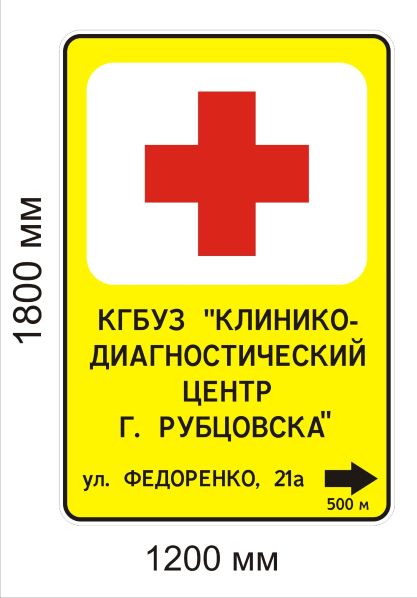 3. Порядок выполнения работ.3.1. При исполнении Контракта Стороны руководствуются нормативными документами, обязательными при выполнении дорожных работ.3.2. Перед началом работ Подрядчик обязан предоставить паспорта и сертификаты на применяемые материалы.3.3. Подрядчик в соответствии с нормативными документами осуществляет своими силами входной контроль качества материалов, постоянно отчитываясь о результатах перед Заказчиком. 3.4. Приемочный контроль осуществляет Заказчик. В процессе приемочного контроля оценивается полнота и качество выполненных работ согласно нормативным документам, указанным в перечне работ. 3.5. Подрядчик обязан согласовывать с Заказчиком все изменения в объемах и технологии производства работ предусмотренные нормативно-технической документацией.3.6. Подрядчик обязан обеспечить своевременное устранение недоделок и дефектов, выявленных при приемке работ и в течение гарантийного срока эксплуатации объекта.4. Требования к безопасности выполняемых работ: 4.1. Подрядчик обязан согласовать с органами ГИБДД: проект организации движения транспортных средств на участке проведения ремонтных работ, ограждение мест работ, сроки проведения работ и обеспечить их соблюдение.4.2. При проведении ремонтных работ Подрядчик принимает необходимые меры по обеспечению безопасности дорожного движения. На участках проведения работ (до их начала) устанавливают временные дорожные знаки, сигнальные фонари, ограждающие и направляющие устройства. Ограждение места производства работ производят с помощью ограждающих щитов, штакетных барьеров, стоек, вешек, конусов, шнуров с цветными флажками, сигнальных огней. Установку технических средств организации движения производят в соответствии с согласованным и утвержденным проектом организации движения транспортных средств на участке проведения ремонтных работ.4.3. Временные дорожные знаки, устанавливаемые в местах производства работ, должны соответствовать ГОСТ Р 52290-2004 «Знаки дорожные. Общие технические требования.», а условия их применения – ГОСТ Р 52289-2019 «Технические средства организации дорожного движения. Правила применения дорожных знаков, разметки, светофоров, дорожных ограждений и направляющих устройств».4.4. Для обеспечения видимости границ работ в темное время суток ограждающие устройства, применяемые на неосвещенных участках дорог, оборудуются световозвращающими элементами, размещаемыми в верхней части ограждений через .4.5. Опасные места (траншеи, котлованы, ямы размером 0,1м и более) необходимо оградить барьерными или парапетными ограждениями, а также обозначить сигнальными фонарями. Сигнальные фонари и световозвращающие элементы выполняются красным цветом.4.6. Работы производятся в соответствии со СниП, ГОСТ, перечисленных в Перечне нормативных документов при выполнении работ по ремонту дорог города (Таблица №2), с соблюдением необходимых мероприятий по технике безопасности, пожарной безопасности и охране объекта. 5. Перечень нормативных документов при выполнении работ по ремонту тротуаров на подходах к образовательным учреждениямТаблица №2Заказчик:                                                                    Подрядчик:Приложение № 2к Контракту ____________________Локальный сметный расчёт № 1выполнение работ по ремонту тротуаров с восточной стороны МБОУ ДОД «Детский сад      № 57 «Аленушка» от остановки общественного транспорта «Южная» к зданию № 263Б по пр-ту Ленина и подходов к пешеходному переходу через пр-т Ленина на пересечении с проездом Промышленным в городе Рубцовске в 2023 годуЗаказчик:                                                                     Подрядчик:г. Рубцовск«___» _______2023 г.ЗАКАЗЧИКАдминистрация города Рубцовска Алтайского краяИНН 2209011079; КПП 220901001; ОКТМО 01716000658200, г. Рубцовск, пр. Ленина,130Получатель: КОМИТЕТ ПО ФИНАНСАМ, НАЛОГОВОЙ И КРЕДИТНОЙ ПОЛИТИКЕ АДМИНИСТРАЦИИ ГОРОДА РУБЦОВСКА АЛТАЙСКОГО КРАЯ (АДМИНИСТРАЦИЯ ГОРОДА РУБЦОВСКА, Л/С 03173011690)Банк: ОТДЕЛЕНИЕ БАРНАУЛ БАНКА РОССИИ//УФК по Алтайскому краю г. БарнаулБИК 010173001ЕКС 40102810045370000009КС   03231643017160001700__________________ПОДРЯДЧИК№ № п/пНаименование товара, работы, услугиКод в соответствии с       КТРУ/ОКПД 2Единица измеренияКол-во1.Выполнение работ по ремонту тротуаров с восточной стороны МБОУ ДОД "Детский сад № 57 "Аленушка", от остановки общественного транспорта "Южная" к зданию № 236Б по пр. Ленина и подходов к пешеходному переходу через пр. Ленина на пересечении с проездом Промышленным в городе Рубцовске в 2023 году42.11.20.200 Работы по ремонту автомобильных дорогусловная единица1№ п/пНаименованиеЕд. изм.Кол-воТротуар с восточной стороны МБОУ ДОД «Детский сад № 57 «Аленушка»1.Спил дерева с корчевкой пняшт.12.Установка бортовых камней бетонных БР 100.20.8 по ГОСТ 6665-91 на бетонной основем2243.Устройство подстилающего и выравнивающего слоя из щебено-песчаной смеси С-5 толщиной 20 см м²2404.Устройство покрытия из горячих асфальтобетонных смесей тип Б марка II  толщиной 5см м²2605.Установка дорожного знака индивидуального проектированияшт.1Тротуар от остановки общественного транспорта «Южная» к зданию № 263Б по пр-ту Ленина1.Разбор асфальтобетонного покрытия под установку бортовых камнейм²9,62.Установка бортовых камней бетонных БР 100.30.15 по ГОСТ 6665-91 на бетонной основем243.Устройство подстилающего и выравнивающего слоя из щебено-песчаной смеси С-5 толщиной 20 см м²204.Устройство покрытия из горячих асфальтобетонных смесей тип Б марка II  толщиной 5смм²20Обустройство подходов к пешеходному переходу через пр-т Ленина на пересечении с проездом Промышленным1.Снятие растительного слоя грунта с вывозомм²25,22.Устройство подстилающего и выравнивающего слоя из щебено-песчаной смеси С-5 толщиной 20 см м²25,23.Установка бортовых камней бетонных БР 100.20.8 по ГОСТ 6665-91 на бетонной основе м124.Устройство покрытия из горячих асфальтобетонных смесей тип Б марка II  толщиной 5смм²25,2№ п/п№ нормативного документаНаименование норматива       1196-ФЗ от 10.12.1995Федеральный закон «О безопасности дорожного движения».     2257-ФЗ от 08.11.2007Федеральный закон «Об автомобильных дорогах и о дорожной деятельности в Российской Федерации и о внесении изменений в отдельные законодательные акты Российской Федерации».3ГОСТ Р 50597-2017Автомобильные дороги и улицы. Требования к эксплуатационному состоянию, допустимому по условиям обеспечения безопасности дорожного движения. Методы контроля.4ГОСТ Р 52129-2003Порошок минеральный для асфальтобетонных и органоминеральных смесей. Технические условия.5ГОСТ Р 52289-2019Технические средства организации дорожного движения. Правила применения дорожных знаков, разметки, светофоров, дорожных ограждений и направляющих устройств.6ГОСТ Р 52290-2004Технические средства организации дорожного движения. Знаки дорожные. Общие технические требования.7ГОСТ 9128-2013Смеси асфальтобетонные, полимерасфальтобетонные, асфальтобетон, полимерасфальтобетон для автомобильных дорог и аэродромов. Технические условия.8ГОСТ 25607-2009Смеси щебеночно-гравийно-песчаные для покрытий и оснований автомобильных дорог и аэродромов. Технические условия.9ГОСТ 6665-91Камни бетонные и железобетонные бортовые. Технические условия.10ВСН 8-89Инструкция по охране природной среды при строительстве, ремонте и содержании автомобильных дорог.  11СП 34.13330.2021Автомобильные дороги. Актуализированная редакция СНиП 2.05.02-85 12Рекомендации по обеспечению безопасности дорожного движения на автомобильных дорогах (взамен ВСН 25-86)